ЯК ОФОРМИТИ СКАРГУ ДО КОМІСІЇ З ПИТАНЬ РОЗГЛЯДУ СКАРГ У СФЕРІ ДЕРЖАВНОЇ РЕЄСТРАЦІЇФункціонування Антирейдерського закону та робота Комісії з питань розгляду скарг у сфері державної реєстрації - все це масштабні зміни, які реально та ефективно працюють.Комісію з питань розгляду скарг у сфері державної реєстрації було створено майже рік тому, за такий короткий термін функціонування вона встигла розглянути по суті майже 1000 скарг. До Комісії може звернутися кожен, хто впевнений, що з приводу його майна вчинили незаконну перереєстрацію.Далі вже на розсуд «потерпілого». Він обирає, до кого звернутись за допомогою, аби повернути незаконно відчужене майно.Варіант 1. Суд - процедура затягується на місяці, а деколи і роки, та не завжди майно повертається в повному обсязі.Варіант 2. Комісія - протягом 2-3 тижнів оперативно приймає рішення про відміну такої дії (максимальний термін - 45 днів).Обрали 2 варіант? Тоді розкажемо, як правильно оформити скаргу.13 вимог:1. Вказати у скарзі повне найменування (ім'я) скаржника.2. Якщо скарга подається представником скаржника, то найменування (ім'я) представника.3. Місце перебування чи проживання (для фізичних осіб), для юридичних осіб - місцезнаходження тих, хто звертається зі скаргою.4. Реквізити рішення державного реєстратора, яке підлягає оскарженню (у сфері нерухомості).5. Зміст оскаржуваного рішення (дії чи бездіяльності).6. Норми законодавства, що були порушені, на думку скаржника.7. Обставини, якими скаржник обґрунтовує свої вимоги.8. Підписи скаржника або його представника.9. Дата складання скарги.10. Відомості про наявність чи відсутність судового спору з порушеного у скарзі питання.11. Скарга розглядається лише за умов, якщо вона подана особою, що може підтвердити факт порушення її прав (стосується лише сфери нерухомості).12. Якщо скарга подається представником скаржника, то до скарги додається або довіреність, або інший документ, що підтверджує його повноваження. Або копія такого документа, засвідчена у встановленому порядку.13. За наявності до скарги додаються копії документів, що підтверджують порушення прав скаржника.Лише у випадку якщо скарга відповідатиме вимогам закону її буде розглянуто Комісією. Будьте уважні! Комісія не буде розглядати вашу скаргу, якщо її подано з порушенням хоча б одного з зазначених вище пунктів.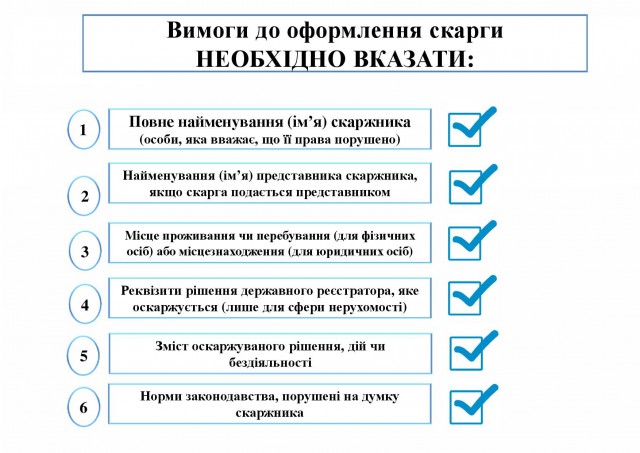 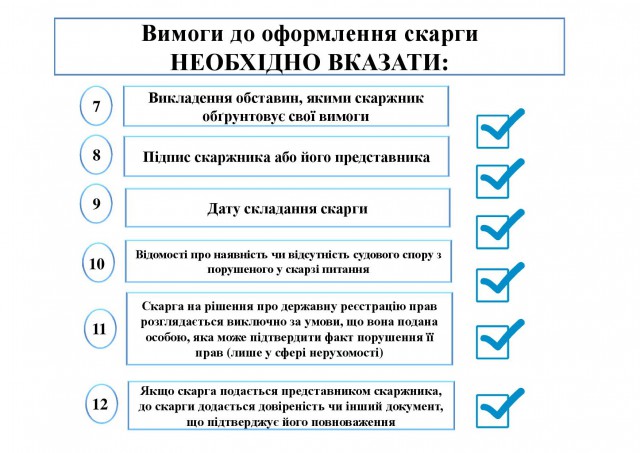 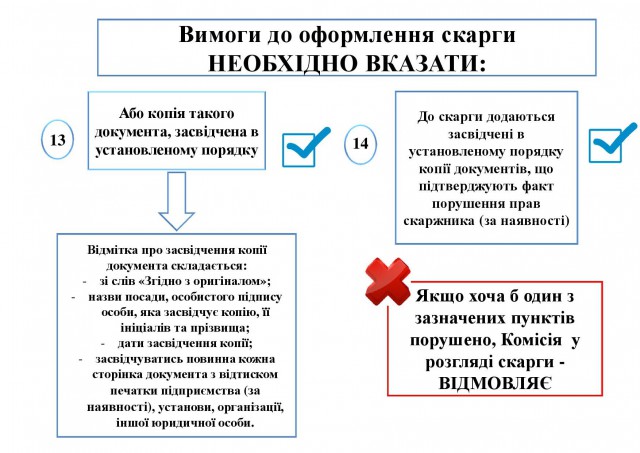 